Глава 4: Алгоритм точного подсчёт показателей теста ОСАПрежде чем начать подсчитывать показатели теста, просмотрите Ответный Лист. Необходимо исправить любые неправильно сделанные отметки, не полностью стёртые пометки или нечёткие отметки.Если в ответе на один вопрос помечены два противоположных ответа, сотрите оба и отметьте средний ответ, поскольку двойной ответ сам по себе означает, что ответ должен быть посередине («может быть»). Если отмечен средний и один из крайних ответов, сотрите средний ответЕсли ни один из ответов в каком-то вопросе не отмечен, отметьте крестиком среднюю колонку и проверьте все остальные вопросы по данной характеристике. Если в Ответном Листе пропущено более одного ответа по любой характеристике, то, по возможности, необходимо вернуть тестируемому Ответный Лист для заполнения ответов на пропущенные вопросыЕсли более чем 50% ответов отмечено в средней колонке, то данный тест не является показательным. Он лишь показывает, что этот человек слишком не имеет уверенности в отношении к жизни, либо не хочет или не способен продумать до конца вопросы.Это само по себе будет основным доводом при принятии решения о действиях, которые нужно будет проводить с индивидуумом по результатам теста.Поместите трафарет поверх Ответного листа таким образом, чтобы вопросы были ровно расположены. Затем, используя верхнюю часть листа, сложите все баллы над существующими отметками и зачисли-те их к Характеристике А. Затем зачислите отметки к Характеристике В. Введите баллы в поле в правом верхнем углу Ответного листа. Повторите операцию для подсчёта показателей по каждой характеристике, используя правильные Ответные листы.При получении невзвешенных показателей для каждой характеристики, выберите таблицу процентных показателей в соответствии с возрастом и полом тестируемого. Найдите взвешенные показатели под заголовком каждой характеристики и затем найдите их процентные показатели. Процентные показатели указываются в поле в верхнем правом углу Ответного листа.Построение графикаЗатем возьмите бланк графика и вычертите график процентных показателей путём помещения отметок на параллельных линиях, соединяющих положительные и отрицательные значения, и проведите цветную линию, соединяющую эти точки.Вы увидите, что лист графика разделён на два уровня с нулевым процентным показателем посередине. Грубо говоря, любая точка в отрицательном диапазоне означает необходимость изменения данной характеристики. Чем большая часть графика находится в отрицательном диапазоне, тем больше характеристик нуждаются в изменении.Точка, которая располагается ниже -75, указывает на необходимость срочного улучшения. Точка, которая располагается выше нуля, считается приемлемой. Характеристики нормального индивидуума располагаются на уровне чуть выше +30.С правой стороны графика будут цифры от 0 до 200. Отметка 100 означает обычный приемлемый стандарт поведения. Тем не менее, с усовершенствованием терапии было выяснено, что при получении хорошей консультации индивидуум может поднять уровень своих способностей и своей личности выше отметки, которая однажды считалась нормой.Таким образом, можно ожидать, что в ближайшем будущем появятся люди, эффективность которых будет выше отметки 100. На самом деле такое утверждение уже можно продемонстрировать, и оно уже демонстрируется на протяжении последних семи лет в Независимых Саентологических организациях.При составлении графика для обнаружения среднего нормального уровня индивидуума нужно использовать правую шкалу. Таким образом, в случае если пять характеристик находились на отметке 100, а остальные в среднем на 90, можно сказать, что такой индивидуум эффективен на 95%. Разумеется, эта информация предназначена только для практика и для оценщика деловых способностей, и является кратким руководством.Нюансы по графику и по проведению тестированияВ случае если график индивидуума располагается ниже отметки 100 или средней точки по большинству характеристик и в то же самое время имеет высокие показатели только по одной или двум характеристикам, то эти две характеристики указывают на наличие соответствующего эйфорического состояния и должны рассматриваться в качестве синдромов. Тщательное исследование фактора стабильности индивидуума выявит наличие критического фактора.В характеристике D проверьте вопрос 22. Если ответ — «да», обведите волнистой линией точку по характеристике Е. Затем проверьте вопрос 197 и, если ответ — «да», обведите волнистой линией характеристику В.Наличие двух положительных ответов указывает на то, что степень активности или депрессии колеблется, и должна интерпретироваться именно таким образом. В случае если характеристика D отличается низкими показателями, то эти три фактора образуют синдром, который указывает на исключительно нестабильную личность.В случае проведения серии тестов необходимо сделать перерыв продолжительностью в семь, а лучше в десять дней для того чтобы убедиться в точности ответов. При составлении графика для каждого теста рекомендуется использовать карандаши разного цвета. Предлагается использовать синий карандаш для первого графика, красный для второго, зелёный для третьего и чёрный для четвёртого.Очень немногие терапии современного уровня эффективности потребуют проведения более четырёх тестов. Проведение графика на одном и том же листе, таким образом, дадут ещё один способ использования теста — проверка эффективности терапевтического метода, поскольку можно быстро оценить, добивается ли практик успеха.В тесте должны всегда использоваться взвешенные показатели, и исключение возможно в том случае если тест используется в целях предварительного отбора, т.е. при подборе персонала, когда можно протестировать большое количество людей и по результатам ответов, которые дают невзвешенные показатели, отобрать индивидуумов, которым потом можно провести повторное тестирование с использованием взвешенных показателей, и таким образом извлечь максимальную пользу из результатов теста.Глава 4: Алгоритм точного подсчёт показателей теста ОСАПрежде чем начать подсчитывать показатели теста, просмотрите Ответный Лист. Необходимо исправить любые неправильно сделанные отметки, не полностью стёртые пометки или нечёткие отметки.Если в ответе на один вопрос помечены два противоположных ответа, сотрите оба и отметьте средний ответ, поскольку двойной ответ сам по себе означает, что ответ должен быть посередине («может быть»). Если отмечен средний и один из крайних ответов, сотрите средний ответЕсли ни один из ответов в каком-то вопросе не отмечен, отметьте крестиком среднюю колонку и проверьте все остальные вопросы по данной характеристике. Если в Ответном Листе пропущено более одного ответа по любой характеристике, то, по возможности, необходимо вернуть тестируемому Ответный Лист для заполнения ответов на пропущенные вопросыЕсли более чем 50% ответов отмечено в средней колонке, то данный тест не является показательным. Он лишь показывает, что этот человек слишком не имеет уверенности в отношении к жизни, либо не хочет или не способен продумать до конца вопросы.Это само по себе будет основным доводом при принятии решения о действиях, которые нужно будет проводить с индивидуумом по результатам теста.Поместите трафарет поверх Ответного листа таким образом, чтобы вопросы были ровно расположены. Затем, используя верхнюю часть листа, сложите все баллы над существующими отметками и зачисли-те их к Характеристике А. Затем зачислите отметки к Характеристике В. Введите баллы в поле в правом верхнем углу Ответного листа. Повторите операцию для подсчёта показателей по каждой характеристике, используя правильные Ответные листы.При получении невзвешенных показателей для каждой характеристики, выберите таблицу процентных показателей в соответствии с возрастом и полом тестируемого. Найдите взвешенные показатели под заголовком каждой характеристики и затем найдите их процентные показатели. Процентные показатели указываются в поле в верхнем правом углу Ответного листа.Построение графикаЗатем возьмите бланк графика и вычертите график процентных показателей путём помещения отметок на параллельных линиях, соединяющих положительные и отрицательные значения, и проведите цветную линию, соединяющую эти точки.Вы увидите, что лист графика разделён на два уровня с нулевым процентным показателем посередине. Грубо говоря, любая точка в отрицательном диапазоне означает необходимость изменения данной характеристики. Чем большая часть графика находится в отрицательном диапазоне, тем больше характеристик нуждаются в изменении.Точка, которая располагается ниже -75, указывает на необходимость срочного улучшения. Точка, которая располагается выше нуля, считается приемлемой. Характеристики нормального индивидуума располагаются на уровне чуть выше +30.С правой стороны графика будут цифры от 0 до 200. Отметка 100 означает обычный приемлемый стандарт поведения. Тем не менее, с усовершенствованием терапии было выяснено, что при получении хорошей консультации индивидуум может поднять уровень своих способностей и своей личности выше отметки, которая однажды считалась нормой.Таким образом, можно ожидать, что в ближайшем будущем появятся люди, эффективность которых будет выше отметки 100. На самом деле такое утверждение уже можно продемонстрировать, и оно уже демонстрируется на протяжении последних семи лет в Независимых Саентологических организациях.При составлении графика для обнаружения среднего нормального уровня индивидуума нужно использовать правую шкалу. Таким образом, в случае если пять характеристик находились на отметке 100, а остальные в среднем на 90, можно сказать, что такой индивидуум эффективен на 95%. Разумеется, эта информация предназначена только для практика и для оценщика деловых способностей, и является кратким руководством.Нюансы по графику и по проведению тестированияВ случае если график индивидуума располагается ниже отметки 100 или средней точки по большинству характеристик и в то же самое время имеет высокие показатели только по одной или двум характеристикам, то эти две характеристики указывают на наличие соответствующего эйфорического состояния и должны рассматриваться в качестве синдромов. Тщательное исследование фактора стабильности индивидуума выявит наличие критического фактора.В характеристике D проверьте вопрос 22. Если ответ — «да», обведите волнистой линией точку по характеристике Е. Затем проверьте вопрос 197 и, если ответ — «да», обведите волнистой линией характеристику В.Наличие двух положительных ответов указывает на то, что степень активности или депрессии колеблется, и должна интерпретироваться именно таким образом. В случае если характеристика D отличается низкими показателями, то эти три фактора образуют синдром, который указывает на исключительно нестабильную личность.В случае проведения серии тестов необходимо сделать перерыв продолжительностью в семь, а лучше в десять дней для того чтобы убедиться в точности ответов. При составлении графика для каждого теста рекомендуется использовать карандаши разного цвета. Предлагается использовать синий карандаш для первого графика, красный для второго, зелёный для третьего и чёрный для четвёртого.Очень немногие терапии современного уровня эффективности потребуют проведения более четырёх тестов. Проведение графика на одном и том же листе, таким образом, дадут ещё один способ использования теста — проверка эффективности терапевтического метода, поскольку можно быстро оценить, добивается ли практик успеха.В тесте должны всегда использоваться взвешенные показатели, и исключение возможно в том случае если тест используется в целях предварительного отбора, т.е. при подборе персонала, когда можно протестировать большое количество людей и по результатам ответов, которые дают невзвешенные показатели, отобрать индивидуумов, которым потом можно провести повторное тестирование с использованием взвешенных показателей, и таким образом извлечь максимальную пользу из результатов теста.


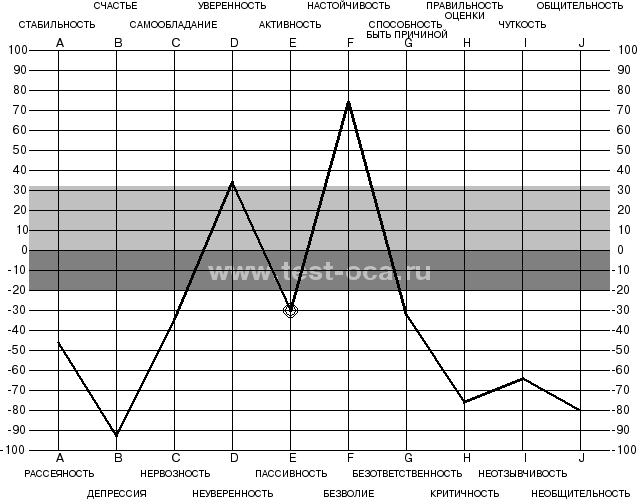 